Filološke nauke, Srpski/Bosanski jezik i književnost 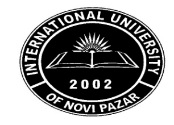 Raspored predavanja za akademsku 2014/2015 godinuNapomena:- Predavanja iz Uvoda u svjetsku književnost počinju u petak i subotu 17. i 18.10.2013. godine i održavaće se svakog drugog petka i subote (svakih 14 dana).- Predavanja iz Uvoda u opštu informatiku počinju u srijedu 15.10.2014. godine i održavaće se svake naredne srijede.- Predavanja iz Uvoda u opštu lingvistiku  će početi  u ponedeljak i utorak 13. i 14.10.2014. a o narednom terminu predavanja studenti će biti blagovremeno obaviješteni.- Predavanja iz Engleskog jezika 1 počinju u utorak 14.10.2014. godine i održavaće se svakog narednog utorka.- Vježbe iz Uvoda u opštu informatiku  počinju u četvrtak 16.10.2014. godine i održavaće se svakog narednog  četvrtka.- Vježbe iz Uvoda u opštu lingvistiku  počinju u srijedu 15.10.2014. godine i održavaće se svake naredne srijede.Filološke nauke, Srpski/Bosanski jezik i književnostRaspored predavanja za akademsku 2014/2015 godinuNapomena:- Predavanja iz Opšte psihologije počinju u ponedeljak 27.10.2014. godine i održavaće se svakog drugog ponedeljka (svakih 14 dana).- Predavanja iz Engleskog jezika 3 počinju u utorak 14.10.2014. godine i održavaće se svakog narednog utorka.- Vježbe iz Usmene književnosti  počinju u utorak 14.10.2014. godine i održavaće se svakog narednog  utorka.- Vježbe iz Uvoda u bosnistiku i starije bošnjačke književnosti  počinju u četvrtak 16.10.2014. godine i održavaće se svakog narednog  četvrtka.- Vježbe iz Morfologije standardnog jezika 1 počinju u četvrtak 16.10.2014. godine i održavaće se svakog narednog  četvrtka.Filološke nauke, Srpski/Bosanski jezik i književnostRaspored predavanja za akademsku 2014/2015 godinuNapomena:- Predavanja iz Književnosti od renesanse do racionalizma počinju u petak i subotu 17. i 18.10.2014. god. i održavaće se svakog drugog petka i subote (svakih 14 dana).- Predavanja iz Savrem. srpske književnosti I polovine XX v. počinju u petak i subotu 17. i 18.10.2014. g. i održavaće se svakog drugog petka i subote (svakih 14 dana).- Predavanja iz Dijalektologije standardnog jezika  počinju u utorak 14.10.2014. godine a o narednom terminu predavanja studenti će biti blagovremeno obaviješteni.- Vježbe iz Savremene bošnjačke književnosti I pol. XX v.  počinju u ponedeljak 13.10.2014. godine i održavaće se svakog narednog  ponedeljka.- Vježbe iz Historije književnog jezika 1  počinju u ponedeljak 13.10.2014. godine i održavaće se svakog narednog  ponedeljka.- Vježbe iz Dijalektologije standardnog jezika  počinju u ponedeljak 13.10.2014. godine i održavaće se svakog narednog  ponedeljka.- Vježbe iz Sintakse savremenog jezika1  počinju u četvrtak 16.10.2014. godine i održavaće se svakog narednog  četvrtka.Filološke nauke, Srpski/Bosanski jezik i književnostRaspored predavanja za akademsku 2014/2015 godinuNapomena:- Predavanja iz Semantike  počinju u ponedeljak i utorak 13. i 14.10.2014. godine a o narednom terminu predavanja studenti će biti blagovremeno obaviješteni.- Predavanja iz Metodika nastave 1 počinju u srijedu 15.10.2014. i održavaće se svake naredne srijede.- Predavanja iz predmeta Jezici u kontaktu počinju u petak i subotu 17. i 18.10.2014. godine i održavaće se svakog drugog petka i subote (svakih 14 dana).- Vježbe iz Metodike nastave 1  počinju u četvrtak 16.10.2014. godine i održavaće se svakog narednog četvrtka.- Vježbe iz Lingvističke stilistike 1  počinju u ponedeljak 20.10.2014. godine i održavaće se svakog narednog ponedeljka.- Vježbe iz Semantike  počinju u srijedu 15.10.2014. godine i održavaće se svake naredne srijede.I studijska godina, I semestar I studijska godina, I semestar I studijska godina, I semestar I studijska godina, I semestar I studijska godina, I semestar I studijska godina, I semestar I studijska godina, I semestar I studijska godina, I semestar I studijska godina, I semestar I studijska godina, I semestar I studijska godina, I semestar R. br.Nastavni predmet i nastavnikČasoviČasoviESPBPonedeljakUtorakSrijedaČetvrtakPetakSubotaR. br.Nastavni predmet i nastavnikpvESPBPonedeljakUtorakSrijedaČetvrtakPetakSubota1.Uvod u svjetsku književnostUvod u svjetsku književnostUvod u svjetsku književnost1.PREDAVANJA2/0900-10301100-12301.VJEŽBE/42.Uvod u opštu informatikuUvod u opštu informatikuUvod u opštu informatiku2.PREDAVANJA2/1000-11302.VJEŽBE/21215-13453.Uvod u opštu lingvistikuUvod u opštu lingvistikuUvod u opštu lingvistiku3.PREDAVANJA2/1300-14300900-10303.VJEŽBE/21215-13454.Uvod u teoriju književnostiUvod u teoriju književnostiUvod u teoriju književnosti4.PREDAVANJA2/4.VJEŽBE/25.Engleski jezik 1Engleski jezik 1Engleski jezik 15.PREDAVANJA2/1100-1230UkupnoUkupno1010II studijska godina, III semestar II studijska godina, III semestar II studijska godina, III semestar II studijska godina, III semestar II studijska godina, III semestar II studijska godina, III semestar II studijska godina, III semestar II studijska godina, III semestar II studijska godina, III semestar II studijska godina, III semestar II studijska godina, III semestar R. br.Nastavni predmet i nastavnikČasoviČasoviESPBPonedeljakUtorakSrijedaČetvrtakPetakSubotaR. br.Nastavni predmet i nastavnikpvESPBPonedeljakUtorakSrijedaČetvrtakPetakSubota1.Morfologija standardnog jezika 1Morfologija standardnog jezika 1Morfologija standardnog jezika 11.PREDAVANJA2/1.VJEŽBE/41300-16002.Usmena književnostUsmena književnostUsmena književnost2.PREDAVANJA2/2.VJEŽBE/21100-12303.Uvod u bosnistiku i starija bošnjačka knjiž.Uvod u bosnistiku i starija bošnjačka knjiž.Uvod u bosnistiku i starija bošnjačka knjiž.3.PREDAVANJA2/3.VJEŽBE/21100-12304.Engleski jezik 3Engleski jezik 3Engleski jezik 34.PREDAVANJA2/1300-14305.Opšta psihologijaOpšta psihologijaOpšta psihologija5.PREDAVANJA2/1100-1400UkupnoUkupno108III studijska godina, V semestar III studijska godina, V semestar III studijska godina, V semestar III studijska godina, V semestar III studijska godina, V semestar III studijska godina, V semestar III studijska godina, V semestar III studijska godina, V semestar III studijska godina, V semestar III studijska godina, V semestar III studijska godina, V semestar R. br.Nastavni predmet i nastavnikČasoviČasoviESPBPonedeljakUtorakSrijedaČetvrtakPetakSubotaR. br.Nastavni predmet i nastavnikpvESPBPonedeljakUtorakSrijedaČetvrtakPetakSubota1.Književnost od renesanse do racionalizmaKnjiževnost od renesanse do racionalizmaKnjiževnost od renesanse do racionalizma1.PREDAVANJA2/0900-10301100-12301.VJEŽBE/22.Savremena bošnjačka književ. I polov. XX v.Savremena bošnjačka književ. I polov. XX v.Savremena bošnjačka književ. I polov. XX v.2.PREDAVANJA2/2.VJEŽBE/20900-10303.Historija književnog jezika 1Historija književnog jezika 1Historija književnog jezika 13.PREDAVANJA2/3.VJEŽBE/21100-12304.Sintaksa savremenog jezika 1Sintaksa savremenog jezika 1Sintaksa savremenog jezika 14.PREDAVANJA2/4.VJEŽBE/40900-12005.Savremena srpska književ. I polovine XX v.Savremena srpska književ. I polovine XX v.Savremena srpska književ. I polovine XX v.5.PREDAVANJA2/1100-12300900-10305.VJEŽBE/26.Dijalektologija standardnog jezika 6.PREDAVANJA2/1100-12306.VJEŽBE/21300-14307.Primenjena norma standardnog jezikaPrimenjena norma standardnog jezikaPrimenjena norma standardnog jezika7.PREDAVANJA2/Napomena:Napomena:1414IV studijska godina, VII semestar IV studijska godina, VII semestar IV studijska godina, VII semestar IV studijska godina, VII semestar IV studijska godina, VII semestar IV studijska godina, VII semestar IV studijska godina, VII semestar IV studijska godina, VII semestar IV studijska godina, VII semestar IV studijska godina, VII semestar IV studijska godina, VII semestar R. br.Nastavni predmet i nastavnikČasoviČasoviESPBPonedeljakUtorakSrijedaČetvrtakPetakSubotaR. br.Nastavni predmet i nastavnikpvESPBPonedeljakUtorakSrijedaČetvrtakPetakSubota1.Metodika nastave 1Metodika nastave 1Metodika nastave 11.PREDAVANJA2/1000-11301.VJEŽBE/31400-16152.Lingvistička stilistika 1Lingvistička stilistika 1Lingvistička stilistika 12.PREDAVANJA2/2.VJEŽBE/21300-14303.SemantikaSemantikaSemantika3.PREDAVANJA2/1500-16301300-14303.VJEŽBE/21230-14004.Sandžačkobošnjačka književnostSandžačkobošnjačka književnostSandžačkobošnjačka književnost4.PREDAVANJA2/4.VJEŽBE/25.Jezici u kontaktu 5.PREDAVANJA2/1200-13300930-1100UkupnoUkupno109